УВАЖАЕМЫЕ ПОСЕТИТЕЛИ!Для Вашего удобства введен в работу сервис получения услуг управления социальной защиты населения администрации Минусинского района в электронном виде.Адрессайтаhttps://www.gosuslugi.krskstate.ru/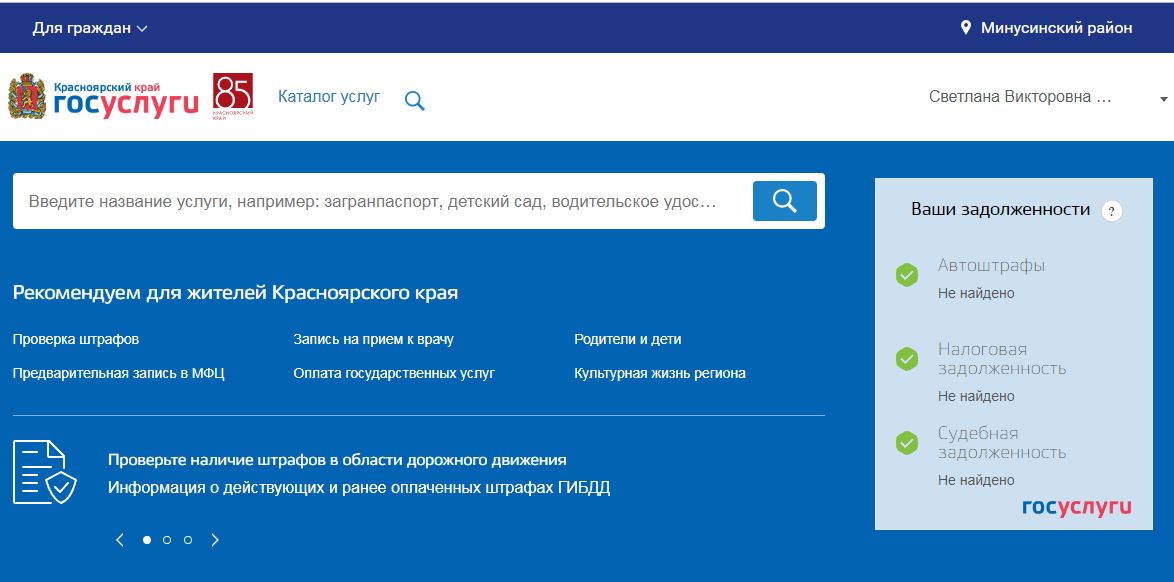 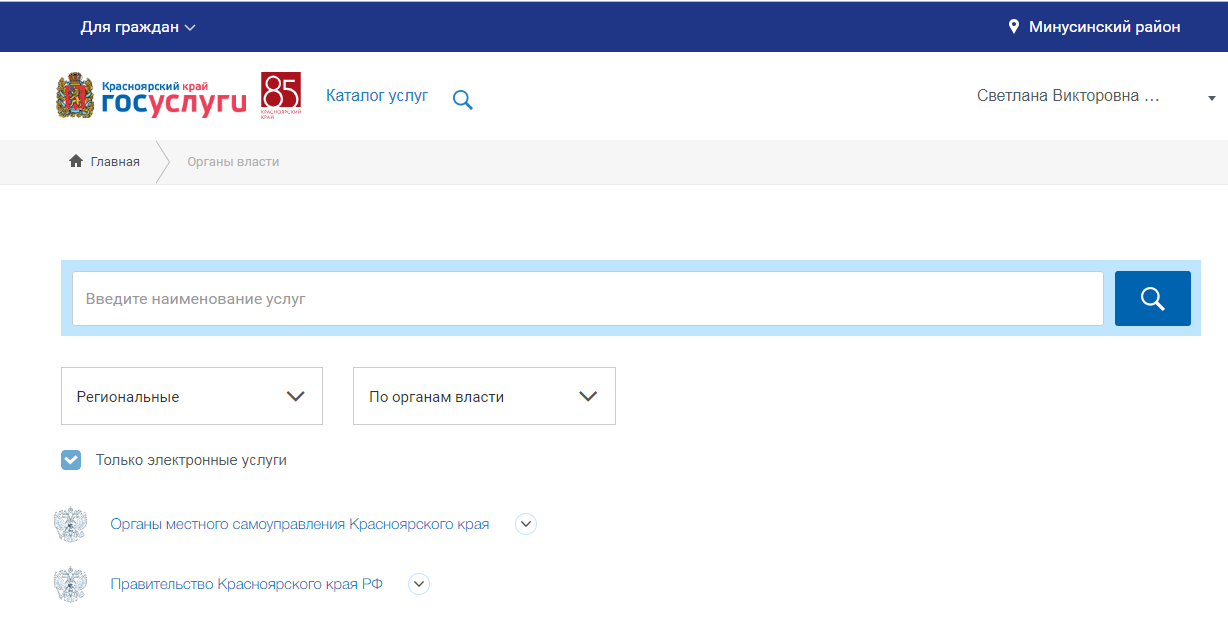 Для удобства можно выставить регион – Минусинский район; Поставить галочку для получения только электронных услуг; Далее, ввести наименование услуги, либо выбрать из перечня услуг По органам власти – Министерство социальной политики Красноярского края.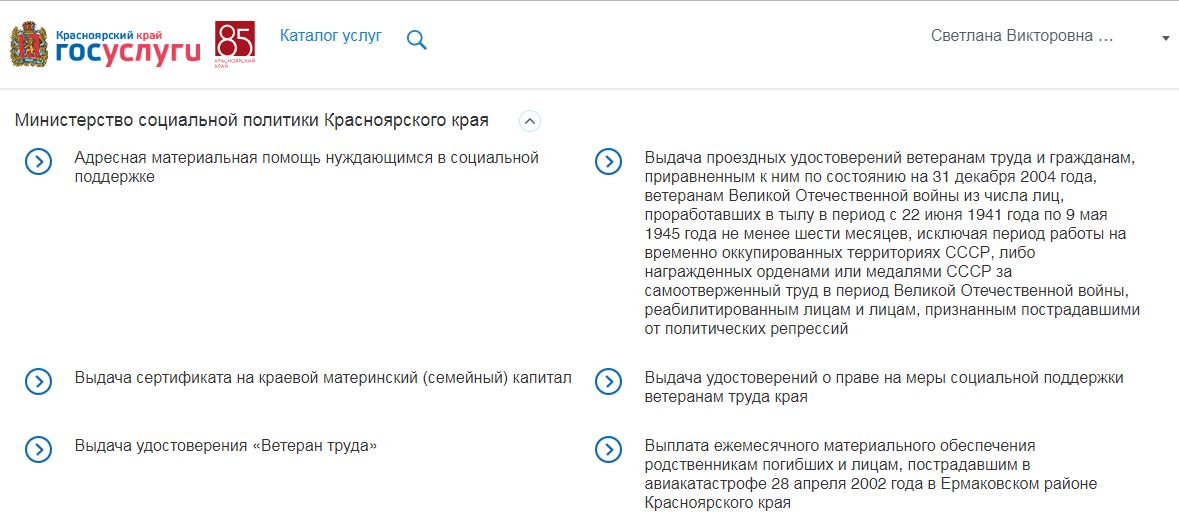 Выбрать нужную услугу и следовать подсказкам сайта.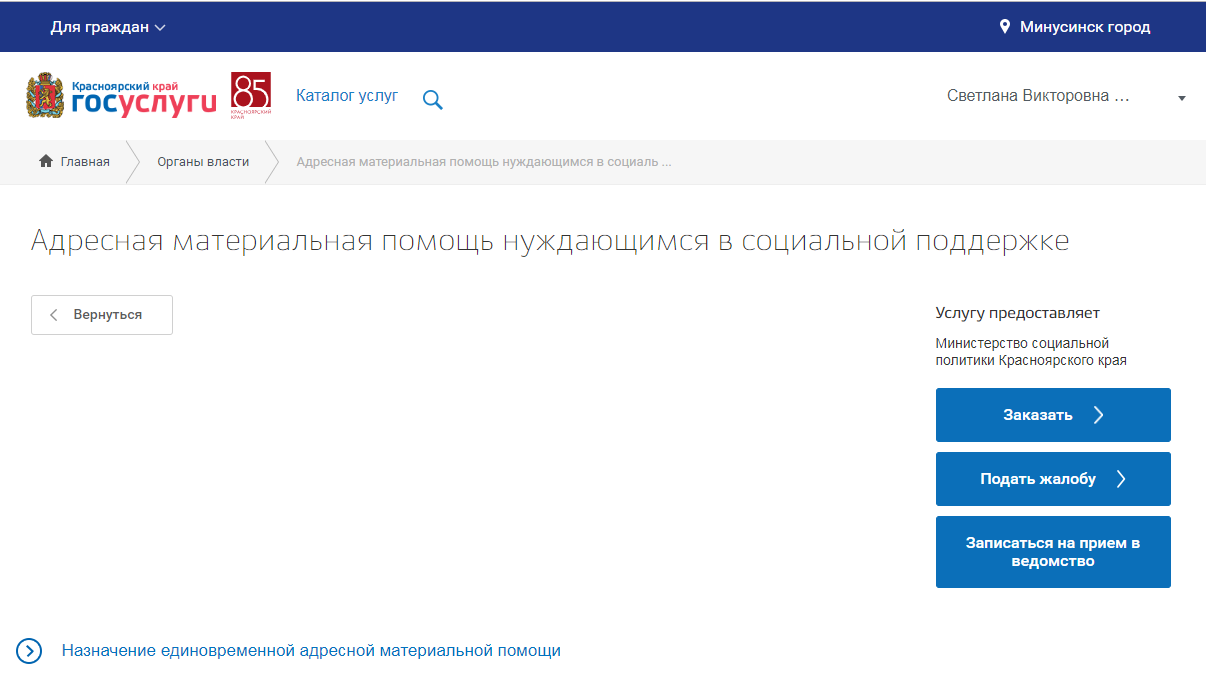 Специалисты УСЗН администрации Минусинского района помогут Вам при возникновении вопросов:- по телефонам 2-00-45, 2-09-23;- в УСЗН администрации Минусинского района, кабинет №4 (можно воспользоваться компьютером); 